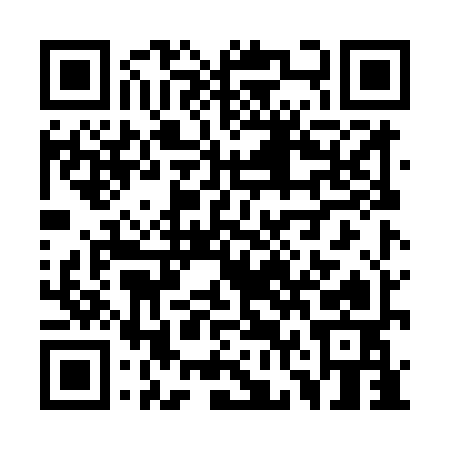 Prayer times for Junqueiropolis, BrazilWed 1 May 2024 - Fri 31 May 2024High Latitude Method: NonePrayer Calculation Method: Muslim World LeagueAsar Calculation Method: ShafiPrayer times provided by https://www.salahtimes.comDateDayFajrSunriseDhuhrAsrMaghribIsha1Wed5:286:4412:233:376:027:132Thu5:286:4412:233:376:017:123Fri5:296:4512:233:366:007:124Sat5:296:4512:223:366:007:115Sun5:296:4512:223:365:597:116Mon5:306:4612:223:355:597:117Tue5:306:4612:223:355:587:108Wed5:306:4712:223:345:587:109Thu5:306:4712:223:345:577:0910Fri5:316:4712:223:345:577:0911Sat5:316:4812:223:335:567:0912Sun5:316:4812:223:335:567:0813Mon5:326:4912:223:335:557:0814Tue5:326:4912:223:325:557:0815Wed5:326:5012:223:325:557:0716Thu5:336:5012:223:325:547:0717Fri5:336:5012:223:325:547:0718Sat5:336:5112:223:315:537:0719Sun5:346:5112:223:315:537:0620Mon5:346:5212:223:315:537:0621Tue5:346:5212:223:315:537:0622Wed5:356:5212:223:305:527:0623Thu5:356:5312:233:305:527:0624Fri5:356:5312:233:305:527:0525Sat5:366:5412:233:305:527:0526Sun5:366:5412:233:305:517:0527Mon5:366:5512:233:305:517:0528Tue5:376:5512:233:305:517:0529Wed5:376:5512:233:305:517:0530Thu5:376:5612:233:305:517:0531Fri5:386:5612:243:295:517:05